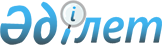 Тәуелсіз Мемлекеттер Достастығы үкіметтерінің басшылары Кеңесінің "Табиғи және техногендік сипаттағы төтенше жағдайлардың зардаптарын жою үшін Тәуелсіз Мемлекеттер Достастығы күштерінің корпусын дамытудың 2010 жылға дейінгі кезеңге арналған мемлекетаралық мақсатты бағдарламасы туралы" және "Тәуелсіз Мемлекеттер Достастығына қатысушы мемлекеттер аумақтарының сейсмологиялық мониторингі жүйесін құрудың мемлекетаралық ғылыми-технологиялық бағдарламасы туралы" шешімдерін бекіту туралыҚазақстан Республикасы Үкіметінің Қаулысы 1999 жылғы 2 қыркүйек N 1291

      Қазақстан Республикасының Үкіметі қаулы етеді: 

      1. Тәуелсіз Мемлекеттер Достастығы үкіметтерінің басшылары Кеңесінің: 

      1) 1998 жылғы 25 қарашада Мәскеу қаласында жасалған "Табиғи және техногендік сипаттағы төтенше жағдайлардың зардаптарын жою үшін Тәуелсіз Мемлекеттер Достастығы күштерінің корпусын дамытудың 2010 жылға дейінгі кезеңге арналған мемлекетаралық мақсатты бағдарламасы туралы"; 

      2) 1998 жылғы 25 қарашада Мәскеу қаласында жасалған "Тәуелсіз мемлекеттер Достастығына қатысушы мемлекеттер аумақтарының сейсмологиялық мониторингі жүйесін құрудың мемлекетаралық ғылыми-технологиялық бағдарламасы туралы" шешімдері бекітілсін.     2. Осы қаулы қол қойылған күнінен бастап күшіне енеді.     Қазақстан Республикасының       Премьер-Министрі    Оқығандар:   Қобдалиева Н.   Қасымбеков Б.       
					© 2012. Қазақстан Республикасы Әділет министрлігінің «Қазақстан Республикасының Заңнама және құқықтық ақпарат институты» ШЖҚ РМК
				